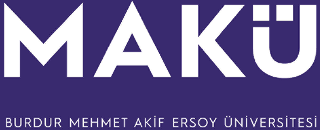 BURDUR MEHMET AKİF ERSOY ÜNİVERSİTESİEĞİTİM BİLİMLERİ ENSTİTÜSÜYENİ DERS AÇMAİŞ AKIŞ ŞEMASI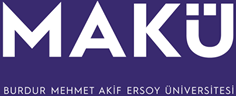 